Publicado en Madrid el 02/09/2021 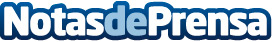 6 de cada 10 españoles creen que la pandemia ha demostrado que los contratos de horas fijas ya no son relevantes El Grupo Adecco presenta la segunda edición de "Resetting Normal: redefiniendo la nueva era del trabajo", un informe a nivel mundial que muestra cómo empresas y trabajadores han cambiado sus actitudes y expectativas para poder adaptarse con éxito al periodo de transición, tras los cambios en la manera de trabajar que ha provocado la pandemiaDatos de contacto:Adecco+34914325630Nota de prensa publicada en: https://www.notasdeprensa.es/6-de-cada-10-espanoles-creen-que-la-pandemia Categorias: Internacional Nacional Marketing Sociedad E-Commerce Recursos humanos http://www.notasdeprensa.es